Tytuł operacji:      Budowa placów zabaw w miejscowościach Dziewoklucz, Grabówka,                               Podstolice, Ostrówki i Wyszyny – Gmina BudzyńNumer wniosku:  3/PI/16 Kwota dofinansowania:     174 868,78 złCel ogólny LSR:     Poprawienie jakości życia i stwarzanie warunków do dalszego                                harmonijnego rozwoju lokalnego społecznościCel szczegółowy:    Rozwój Infrastruktury społeczno-kulturalnej i rekreacyjno-sportowejWskaźnik:               Nowe i przebudowane obiekty infrastruktury społeczno-kulturalnej i                                 rekreacyjno-sportowej         Opis operacji:Operacja polegała na budowie placów w miejscowościach Dziewoklucz, Grabówka, Podstolice, Ostrówki i Wyszyny. Place zabaw usytuowane są w miejscach ogólnodostępnych dla mieszkańców poszczególnych miejscowości w bezpośrednim sąsiedztwie świetlic wiejskich czy ośrodków kultury. Na poszczególnych placach zostały zamontowane urządzenia zabawowe, a w jednym elementy siłowni zewnętrznej. Plac zabaw Dziewoklucz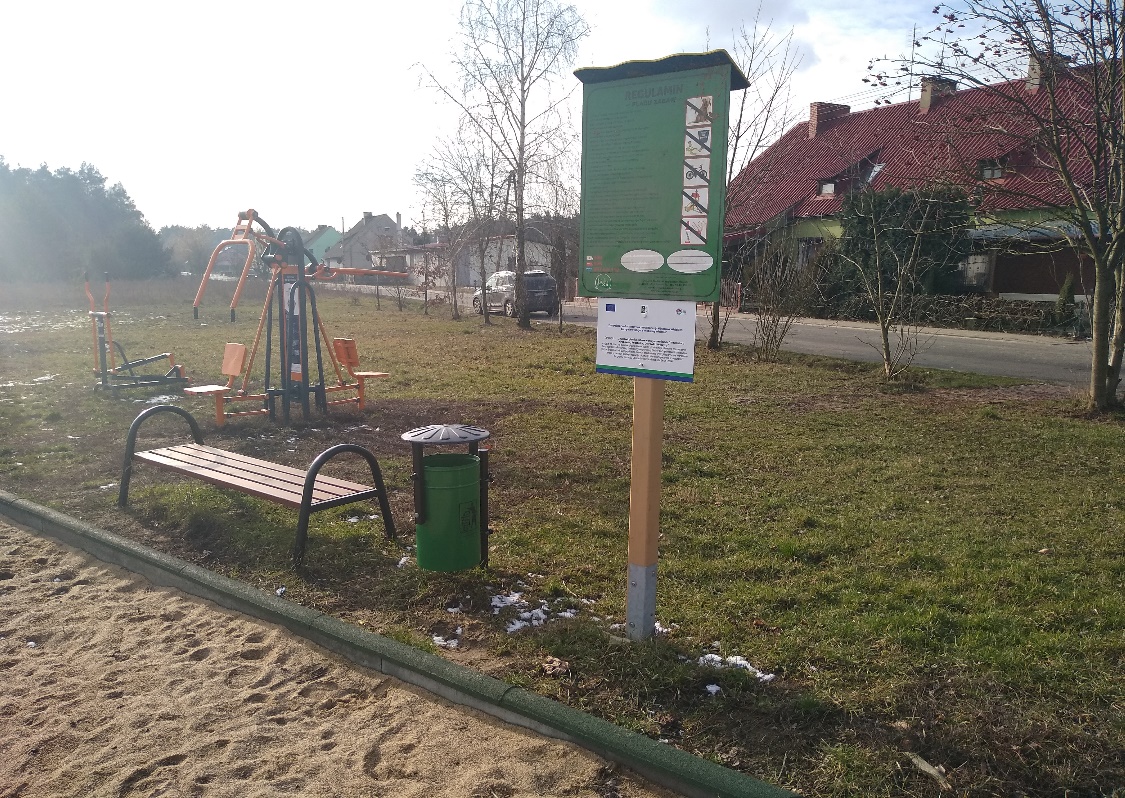 Plac zabaw Podstolice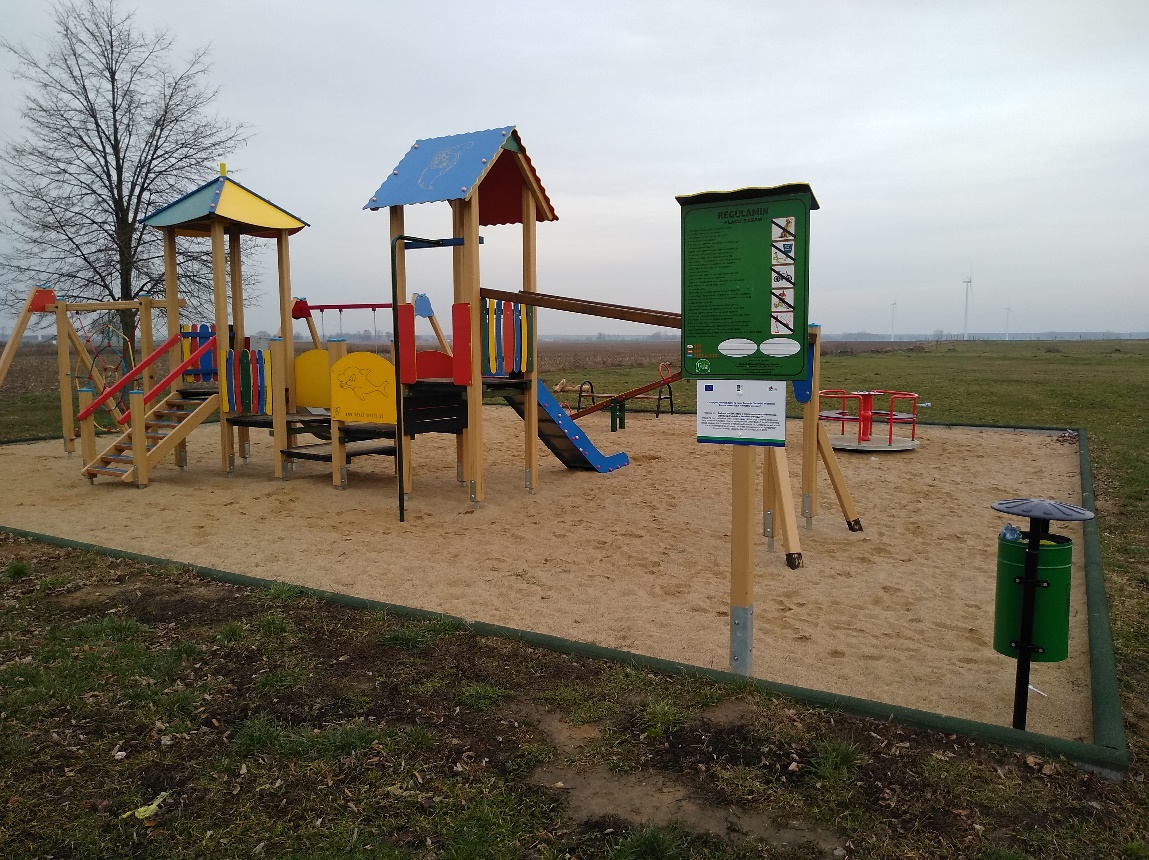 Plac zabaw Grabówka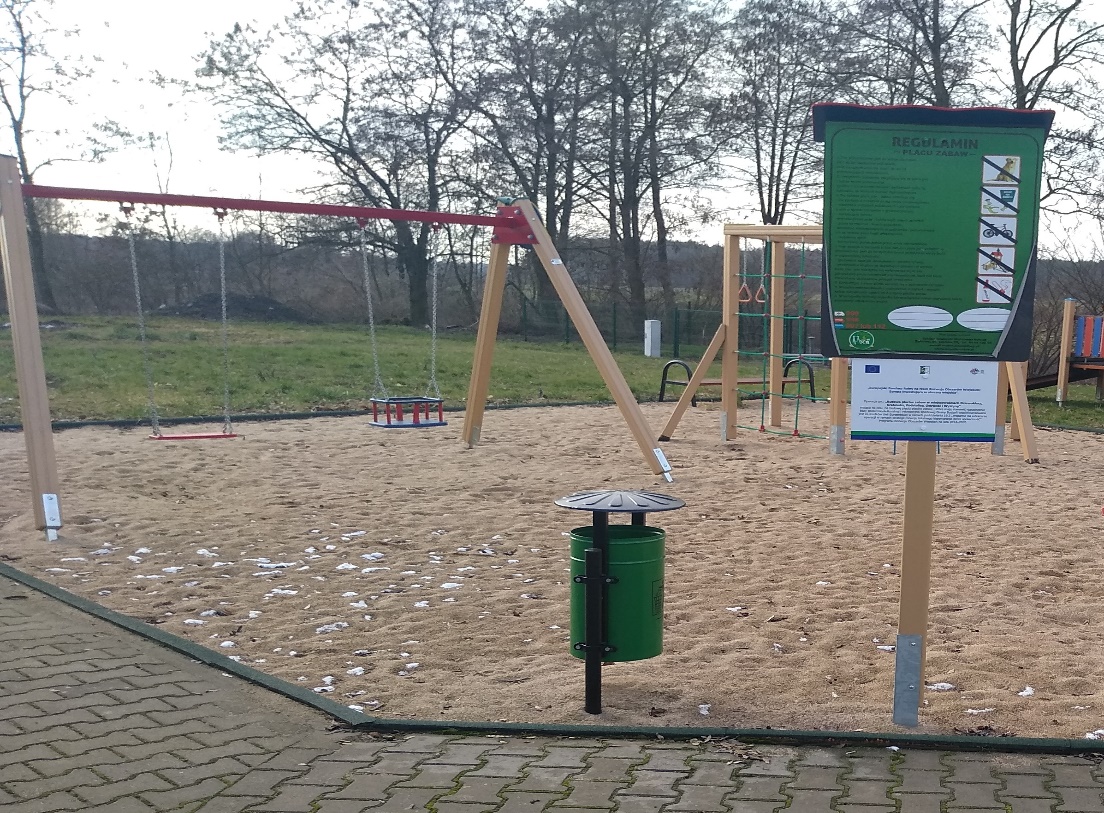 Plac zabaw Ostrówki 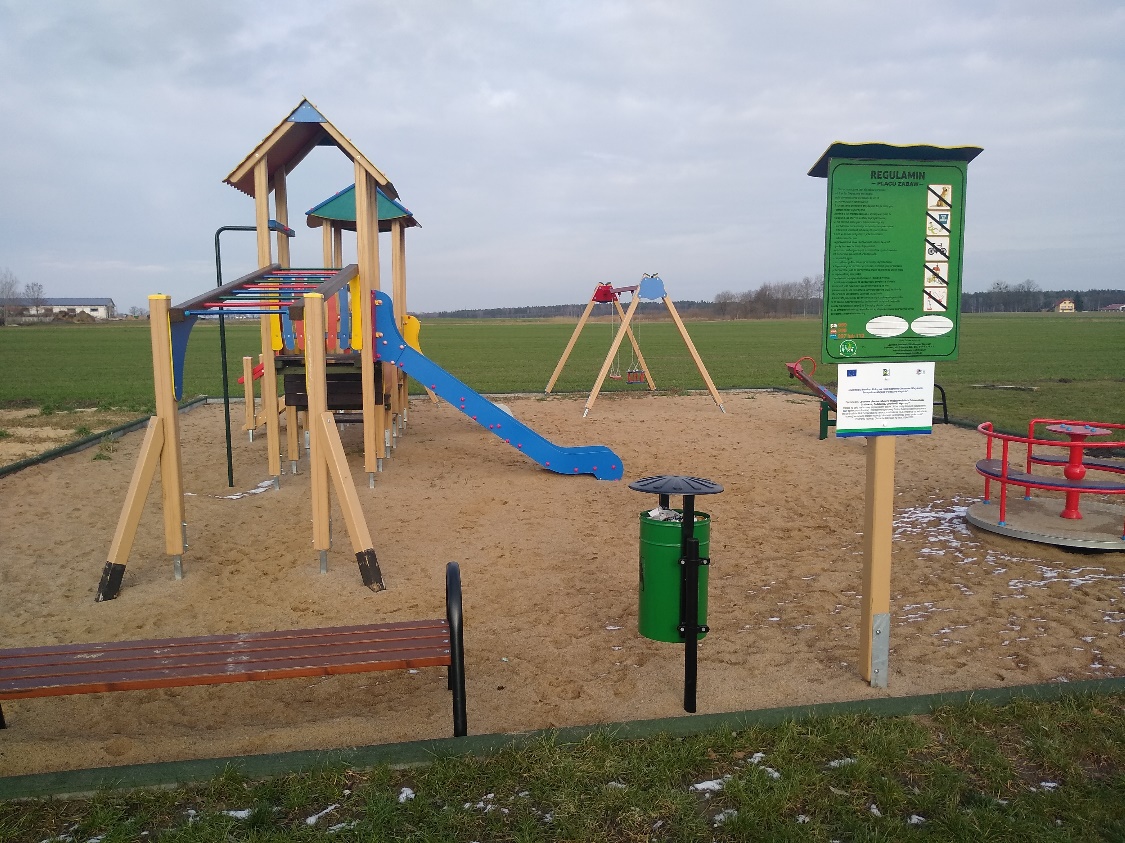 Plac zabaw Wyszyny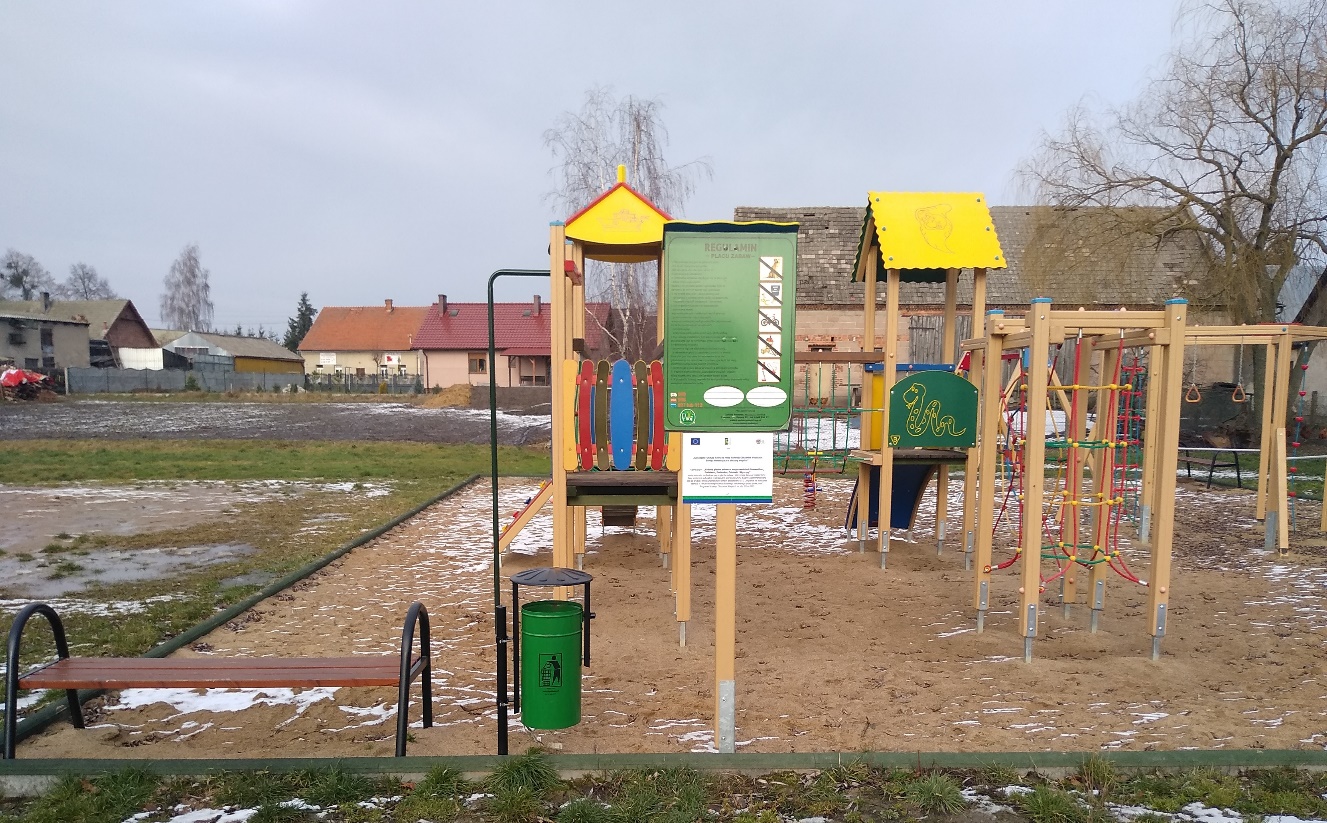 